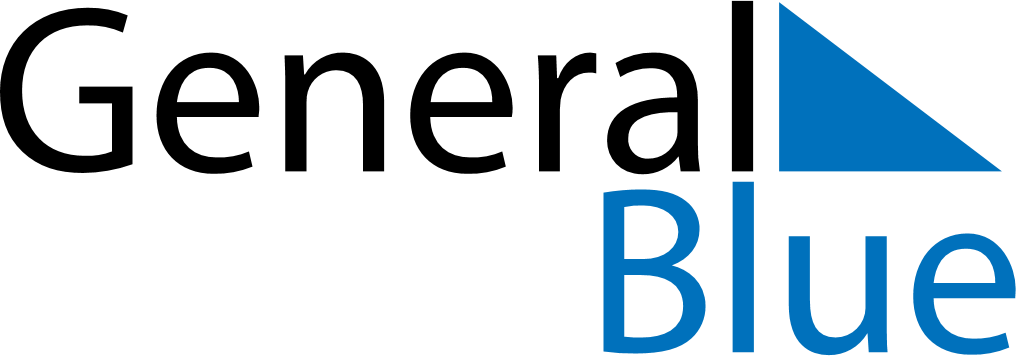 June 2024June 2024June 2024June 2024June 2024June 2024June 2024Redford, Michigan, United StatesRedford, Michigan, United StatesRedford, Michigan, United StatesRedford, Michigan, United StatesRedford, Michigan, United StatesRedford, Michigan, United StatesRedford, Michigan, United StatesSundayMondayMondayTuesdayWednesdayThursdayFridaySaturday1Sunrise: 5:58 AMSunset: 9:03 PMDaylight: 15 hours and 4 minutes.23345678Sunrise: 5:58 AMSunset: 9:04 PMDaylight: 15 hours and 5 minutes.Sunrise: 5:57 AMSunset: 9:04 PMDaylight: 15 hours and 6 minutes.Sunrise: 5:57 AMSunset: 9:04 PMDaylight: 15 hours and 6 minutes.Sunrise: 5:57 AMSunset: 9:05 PMDaylight: 15 hours and 7 minutes.Sunrise: 5:57 AMSunset: 9:06 PMDaylight: 15 hours and 9 minutes.Sunrise: 5:56 AMSunset: 9:06 PMDaylight: 15 hours and 9 minutes.Sunrise: 5:56 AMSunset: 9:07 PMDaylight: 15 hours and 10 minutes.Sunrise: 5:56 AMSunset: 9:08 PMDaylight: 15 hours and 11 minutes.910101112131415Sunrise: 5:56 AMSunset: 9:08 PMDaylight: 15 hours and 12 minutes.Sunrise: 5:55 AMSunset: 9:09 PMDaylight: 15 hours and 13 minutes.Sunrise: 5:55 AMSunset: 9:09 PMDaylight: 15 hours and 13 minutes.Sunrise: 5:55 AMSunset: 9:09 PMDaylight: 15 hours and 14 minutes.Sunrise: 5:55 AMSunset: 9:10 PMDaylight: 15 hours and 14 minutes.Sunrise: 5:55 AMSunset: 9:10 PMDaylight: 15 hours and 15 minutes.Sunrise: 5:55 AMSunset: 9:11 PMDaylight: 15 hours and 15 minutes.Sunrise: 5:55 AMSunset: 9:11 PMDaylight: 15 hours and 16 minutes.1617171819202122Sunrise: 5:55 AMSunset: 9:12 PMDaylight: 15 hours and 16 minutes.Sunrise: 5:55 AMSunset: 9:12 PMDaylight: 15 hours and 16 minutes.Sunrise: 5:55 AMSunset: 9:12 PMDaylight: 15 hours and 16 minutes.Sunrise: 5:55 AMSunset: 9:12 PMDaylight: 15 hours and 16 minutes.Sunrise: 5:56 AMSunset: 9:13 PMDaylight: 15 hours and 17 minutes.Sunrise: 5:56 AMSunset: 9:13 PMDaylight: 15 hours and 17 minutes.Sunrise: 5:56 AMSunset: 9:13 PMDaylight: 15 hours and 17 minutes.Sunrise: 5:56 AMSunset: 9:13 PMDaylight: 15 hours and 17 minutes.2324242526272829Sunrise: 5:56 AMSunset: 9:13 PMDaylight: 15 hours and 17 minutes.Sunrise: 5:57 AMSunset: 9:14 PMDaylight: 15 hours and 16 minutes.Sunrise: 5:57 AMSunset: 9:14 PMDaylight: 15 hours and 16 minutes.Sunrise: 5:57 AMSunset: 9:14 PMDaylight: 15 hours and 16 minutes.Sunrise: 5:57 AMSunset: 9:14 PMDaylight: 15 hours and 16 minutes.Sunrise: 5:58 AMSunset: 9:14 PMDaylight: 15 hours and 15 minutes.Sunrise: 5:58 AMSunset: 9:14 PMDaylight: 15 hours and 15 minutes.Sunrise: 5:59 AMSunset: 9:14 PMDaylight: 15 hours and 15 minutes.30Sunrise: 5:59 AMSunset: 9:14 PMDaylight: 15 hours and 14 minutes.